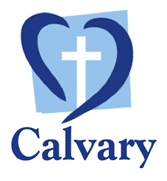 Position DescriptionAll Calvary ServicesVersion: [SYSTEM UPDATE] – CCID: UPDATEPosition Title:Position Title:National Clinical Coder National Clinical Coder National Clinical Coder National Clinical Coder Position Number:Position Number:Cost Centre:Cost Centre:J1985Site/Facility:Site/Facility:Department:Department:National Revenue TeamNational Revenue TeamNational Revenue TeamNational Revenue TeamClassification:Classification: Salaried  Salaried  Salaried  Salaried Reports To:Reports To:National Health Information ManagerNational Health Information ManagerNational Health Information ManagerNational Health Information ManagerDate of Preparation:Date of Preparation:11 November 2019Date Updated:Date Updated:9 August 23Organisational EnvironmentOrganisational EnvironmentOrganisational EnvironmentOrganisational EnvironmentOrganisational EnvironmentOrganisational EnvironmentAccountabilities and Key Result AreasAccountabilities and Key Result AreasAccountabilities and Key Result AreasAccountabilities and Key Result AreasAccountabilities and Key Result AreasAccountabilities and Key Result AreasProfessional:Practice in accordance with Calvary and relevant Government health policies and procedures, the position description, Code of Conduct and industrial agreementsLiaise with clinical coding staff and external organisations (as required), with regard to coding queries to determine appropriate ICD-10-AM/ACHI/ACS application.Assist with the submission statutory reporting across the organisation (incl. Cancer Registry)Collaborate with the National HIM on opportunities for coding and clinical documentation education.Ensure accurate and timely clinical coding of episodes of care in accordance with the Australian Coding Standards using 3M Codefinder.Provide advice on clinical coding, Casemix and documentation matters across the organisation.Conduct clinical coding audits, analyse and relay the results across the organisation.Documentation:Maintain the confidentiality of all patient and hospital information utilised or accessed during the provision of the coding service.Ensure the completion of documentation and reporting of data to the Cancer RegistryAssist and develop the broader organisational Clinical Documentation Improvement initiatives.Communication:Demonstrated high level of verbal and written communication skills.The ability to communicate with National Health Information Manager, National Clinical Coders, State and Territory hospital-based staff and external stakeholders when required.Understanding of cross team communication to ensure a high degree of collaboration throughout the organisation.Assist in the management of the Clinical Coding Support mailbox.People and Culture:Work in accordance with the mission and vision of Calvary and actively participate in developing a culture that promotes Calvary’s values of healing, hospitality, stewardship and respect. Practice in accordance with Calvary and relevant Government Health policies and procedures, the position description and Code of Conduct. your contract of employmentService Development & Performance:Willingness to work towards Calvary set key performance indicators.Regular participation in clinical coding quality audits and feedback.Maintain continued professional and personal development.Evaluate their own practice through Performance Appraisal and setting goals for personal and professional growth.Carry out other reasonable duties as requested by the National Health Information ManagerAssist in the continuous improvement of processes and procedures within a quality focused environment to ensure customer expectations are exceeded first time, every time.Coding advice and assistance to State and Territory based clinical coders.Professional:Practice in accordance with Calvary and relevant Government health policies and procedures, the position description, Code of Conduct and industrial agreementsLiaise with clinical coding staff and external organisations (as required), with regard to coding queries to determine appropriate ICD-10-AM/ACHI/ACS application.Assist with the submission statutory reporting across the organisation (incl. Cancer Registry)Collaborate with the National HIM on opportunities for coding and clinical documentation education.Ensure accurate and timely clinical coding of episodes of care in accordance with the Australian Coding Standards using 3M Codefinder.Provide advice on clinical coding, Casemix and documentation matters across the organisation.Conduct clinical coding audits, analyse and relay the results across the organisation.Documentation:Maintain the confidentiality of all patient and hospital information utilised or accessed during the provision of the coding service.Ensure the completion of documentation and reporting of data to the Cancer RegistryAssist and develop the broader organisational Clinical Documentation Improvement initiatives.Communication:Demonstrated high level of verbal and written communication skills.The ability to communicate with National Health Information Manager, National Clinical Coders, State and Territory hospital-based staff and external stakeholders when required.Understanding of cross team communication to ensure a high degree of collaboration throughout the organisation.Assist in the management of the Clinical Coding Support mailbox.People and Culture:Work in accordance with the mission and vision of Calvary and actively participate in developing a culture that promotes Calvary’s values of healing, hospitality, stewardship and respect. Practice in accordance with Calvary and relevant Government Health policies and procedures, the position description and Code of Conduct. your contract of employmentService Development & Performance:Willingness to work towards Calvary set key performance indicators.Regular participation in clinical coding quality audits and feedback.Maintain continued professional and personal development.Evaluate their own practice through Performance Appraisal and setting goals for personal and professional growth.Carry out other reasonable duties as requested by the National Health Information ManagerAssist in the continuous improvement of processes and procedures within a quality focused environment to ensure customer expectations are exceeded first time, every time.Coding advice and assistance to State and Territory based clinical coders.Professional:Practice in accordance with Calvary and relevant Government health policies and procedures, the position description, Code of Conduct and industrial agreementsLiaise with clinical coding staff and external organisations (as required), with regard to coding queries to determine appropriate ICD-10-AM/ACHI/ACS application.Assist with the submission statutory reporting across the organisation (incl. Cancer Registry)Collaborate with the National HIM on opportunities for coding and clinical documentation education.Ensure accurate and timely clinical coding of episodes of care in accordance with the Australian Coding Standards using 3M Codefinder.Provide advice on clinical coding, Casemix and documentation matters across the organisation.Conduct clinical coding audits, analyse and relay the results across the organisation.Documentation:Maintain the confidentiality of all patient and hospital information utilised or accessed during the provision of the coding service.Ensure the completion of documentation and reporting of data to the Cancer RegistryAssist and develop the broader organisational Clinical Documentation Improvement initiatives.Communication:Demonstrated high level of verbal and written communication skills.The ability to communicate with National Health Information Manager, National Clinical Coders, State and Territory hospital-based staff and external stakeholders when required.Understanding of cross team communication to ensure a high degree of collaboration throughout the organisation.Assist in the management of the Clinical Coding Support mailbox.People and Culture:Work in accordance with the mission and vision of Calvary and actively participate in developing a culture that promotes Calvary’s values of healing, hospitality, stewardship and respect. Practice in accordance with Calvary and relevant Government Health policies and procedures, the position description and Code of Conduct. your contract of employmentService Development & Performance:Willingness to work towards Calvary set key performance indicators.Regular participation in clinical coding quality audits and feedback.Maintain continued professional and personal development.Evaluate their own practice through Performance Appraisal and setting goals for personal and professional growth.Carry out other reasonable duties as requested by the National Health Information ManagerAssist in the continuous improvement of processes and procedures within a quality focused environment to ensure customer expectations are exceeded first time, every time.Coding advice and assistance to State and Territory based clinical coders.Professional:Practice in accordance with Calvary and relevant Government health policies and procedures, the position description, Code of Conduct and industrial agreementsLiaise with clinical coding staff and external organisations (as required), with regard to coding queries to determine appropriate ICD-10-AM/ACHI/ACS application.Assist with the submission statutory reporting across the organisation (incl. Cancer Registry)Collaborate with the National HIM on opportunities for coding and clinical documentation education.Ensure accurate and timely clinical coding of episodes of care in accordance with the Australian Coding Standards using 3M Codefinder.Provide advice on clinical coding, Casemix and documentation matters across the organisation.Conduct clinical coding audits, analyse and relay the results across the organisation.Documentation:Maintain the confidentiality of all patient and hospital information utilised or accessed during the provision of the coding service.Ensure the completion of documentation and reporting of data to the Cancer RegistryAssist and develop the broader organisational Clinical Documentation Improvement initiatives.Communication:Demonstrated high level of verbal and written communication skills.The ability to communicate with National Health Information Manager, National Clinical Coders, State and Territory hospital-based staff and external stakeholders when required.Understanding of cross team communication to ensure a high degree of collaboration throughout the organisation.Assist in the management of the Clinical Coding Support mailbox.People and Culture:Work in accordance with the mission and vision of Calvary and actively participate in developing a culture that promotes Calvary’s values of healing, hospitality, stewardship and respect. Practice in accordance with Calvary and relevant Government Health policies and procedures, the position description and Code of Conduct. your contract of employmentService Development & Performance:Willingness to work towards Calvary set key performance indicators.Regular participation in clinical coding quality audits and feedback.Maintain continued professional and personal development.Evaluate their own practice through Performance Appraisal and setting goals for personal and professional growth.Carry out other reasonable duties as requested by the National Health Information ManagerAssist in the continuous improvement of processes and procedures within a quality focused environment to ensure customer expectations are exceeded first time, every time.Coding advice and assistance to State and Territory based clinical coders.Professional:Practice in accordance with Calvary and relevant Government health policies and procedures, the position description, Code of Conduct and industrial agreementsLiaise with clinical coding staff and external organisations (as required), with regard to coding queries to determine appropriate ICD-10-AM/ACHI/ACS application.Assist with the submission statutory reporting across the organisation (incl. Cancer Registry)Collaborate with the National HIM on opportunities for coding and clinical documentation education.Ensure accurate and timely clinical coding of episodes of care in accordance with the Australian Coding Standards using 3M Codefinder.Provide advice on clinical coding, Casemix and documentation matters across the organisation.Conduct clinical coding audits, analyse and relay the results across the organisation.Documentation:Maintain the confidentiality of all patient and hospital information utilised or accessed during the provision of the coding service.Ensure the completion of documentation and reporting of data to the Cancer RegistryAssist and develop the broader organisational Clinical Documentation Improvement initiatives.Communication:Demonstrated high level of verbal and written communication skills.The ability to communicate with National Health Information Manager, National Clinical Coders, State and Territory hospital-based staff and external stakeholders when required.Understanding of cross team communication to ensure a high degree of collaboration throughout the organisation.Assist in the management of the Clinical Coding Support mailbox.People and Culture:Work in accordance with the mission and vision of Calvary and actively participate in developing a culture that promotes Calvary’s values of healing, hospitality, stewardship and respect. Practice in accordance with Calvary and relevant Government Health policies and procedures, the position description and Code of Conduct. your contract of employmentService Development & Performance:Willingness to work towards Calvary set key performance indicators.Regular participation in clinical coding quality audits and feedback.Maintain continued professional and personal development.Evaluate their own practice through Performance Appraisal and setting goals for personal and professional growth.Carry out other reasonable duties as requested by the National Health Information ManagerAssist in the continuous improvement of processes and procedures within a quality focused environment to ensure customer expectations are exceeded first time, every time.Coding advice and assistance to State and Territory based clinical coders.Professional:Practice in accordance with Calvary and relevant Government health policies and procedures, the position description, Code of Conduct and industrial agreementsLiaise with clinical coding staff and external organisations (as required), with regard to coding queries to determine appropriate ICD-10-AM/ACHI/ACS application.Assist with the submission statutory reporting across the organisation (incl. Cancer Registry)Collaborate with the National HIM on opportunities for coding and clinical documentation education.Ensure accurate and timely clinical coding of episodes of care in accordance with the Australian Coding Standards using 3M Codefinder.Provide advice on clinical coding, Casemix and documentation matters across the organisation.Conduct clinical coding audits, analyse and relay the results across the organisation.Documentation:Maintain the confidentiality of all patient and hospital information utilised or accessed during the provision of the coding service.Ensure the completion of documentation and reporting of data to the Cancer RegistryAssist and develop the broader organisational Clinical Documentation Improvement initiatives.Communication:Demonstrated high level of verbal and written communication skills.The ability to communicate with National Health Information Manager, National Clinical Coders, State and Territory hospital-based staff and external stakeholders when required.Understanding of cross team communication to ensure a high degree of collaboration throughout the organisation.Assist in the management of the Clinical Coding Support mailbox.People and Culture:Work in accordance with the mission and vision of Calvary and actively participate in developing a culture that promotes Calvary’s values of healing, hospitality, stewardship and respect. Practice in accordance with Calvary and relevant Government Health policies and procedures, the position description and Code of Conduct. your contract of employmentService Development & Performance:Willingness to work towards Calvary set key performance indicators.Regular participation in clinical coding quality audits and feedback.Maintain continued professional and personal development.Evaluate their own practice through Performance Appraisal and setting goals for personal and professional growth.Carry out other reasonable duties as requested by the National Health Information ManagerAssist in the continuous improvement of processes and procedures within a quality focused environment to ensure customer expectations are exceeded first time, every time.Coding advice and assistance to State and Territory based clinical coders.Key RelationshipsKey RelationshipsKey RelationshipsKey RelationshipsKey RelationshipsKey RelationshipsInternal:National Health Information ManagerNational Manager of Revenue CycleNational Clinical CodersHealth Fund Team MembersPrivate Hospital Patient Services Managers / Medical Records staff / Clinical CodersNational Health Information ManagerNational Manager of Revenue CycleNational Clinical CodersHealth Fund Team MembersPrivate Hospital Patient Services Managers / Medical Records staff / Clinical CodersNational Health Information ManagerNational Manager of Revenue CycleNational Clinical CodersHealth Fund Team MembersPrivate Hospital Patient Services Managers / Medical Records staff / Clinical CodersNational Health Information ManagerNational Manager of Revenue CycleNational Clinical CodersHealth Fund Team MembersPrivate Hospital Patient Services Managers / Medical Records staff / Clinical CodersNational Health Information ManagerNational Manager of Revenue CycleNational Clinical CodersHealth Fund Team MembersPrivate Hospital Patient Services Managers / Medical Records staff / Clinical CodersExternal:HIMAA, IHACPA, 3M and other relevant industry bodies	HIMAA, IHACPA, 3M and other relevant industry bodies	HIMAA, IHACPA, 3M and other relevant industry bodies	HIMAA, IHACPA, 3M and other relevant industry bodies	HIMAA, IHACPA, 3M and other relevant industry bodies	Position ImpactPosition ImpactPosition ImpactPosition ImpactPosition ImpactPosition ImpactDirect Reports:Budget:Selection CriteriaSelection CriteriaSelection CriteriaSelection CriteriaSelection CriteriaSelection CriteriaEssentialEssentialEssentialEssentialEssentialEssentialApprovals Approvals Approvals Approvals Approvals Approvals Job Holder’s signature:Job Holder’s signature:Job Holder’s signature:Job Holder’s signature:Date:Date:Manager’s signature:Manager’s signature:Manager’s signature:Manager’s signature:Date:Date: